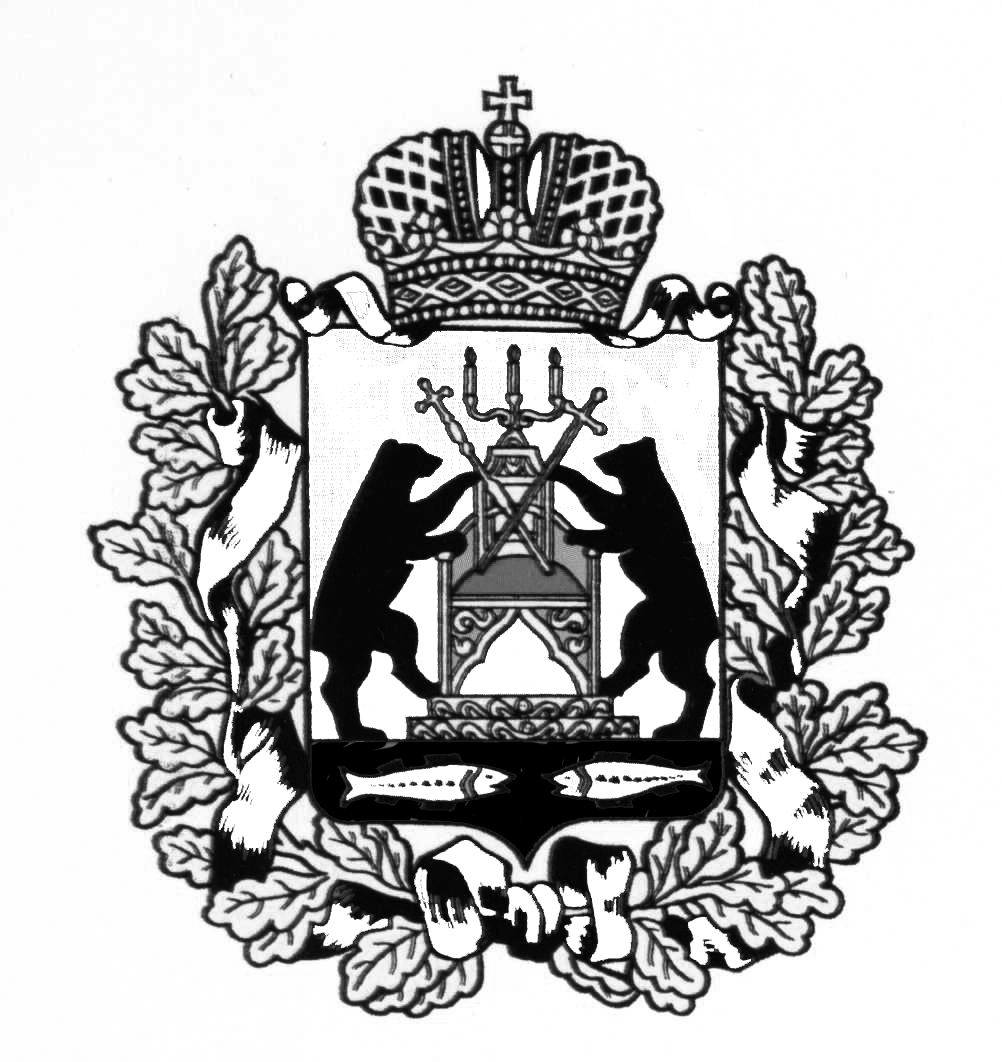 АДМИНИСТРАЦИЯ МОЛВОТИЦКОГО СЕЛЬСКОГО ПОСЕЛЕНИЯПОСТАНОВЛЕНИЕ                                                    06.05.2014  № 22                                                                              с. МолвотицыОб исполнении бюджета Молвотицкого сельского поселенияза первый квартал 2014 года          1. Утвердить отчёт об исполнении бюджета Молвотицкого сельского поселения за первый квартал 2014 года.         2. Направить отчёт об исполнении бюджета Молвотицкого сельского поселения за первый квартал 2014 года для рассмотрения в Совет депутатов Молвотицкого сельского поселения         3. Опубликовать постановление в газете «Марёво» и разместить на официальном сайте Администрации сельского поселения в информационно-телекоммуникационной сети Интернет.Зам.Главысельского поселения  Е.В.СоловьёваОТЧЕТ  ОБ  ИСПОЛНЕНИИ БЮДЖЕТАНа 01 апреля 2014 года ОТЧЕТ  ОБ  ИСПОЛНЕНИИ БЮДЖЕТАНа 01 апреля 2014 года ОТЧЕТ  ОБ  ИСПОЛНЕНИИ БЮДЖЕТАНа 01 апреля 2014 года ОТЧЕТ  ОБ  ИСПОЛНЕНИИ БЮДЖЕТАНа 01 апреля 2014 года ОТЧЕТ  ОБ  ИСПОЛНЕНИИ БЮДЖЕТАНа 01 апреля 2014 года ОТЧЕТ  ОБ  ИСПОЛНЕНИИ БЮДЖЕТАНа 01 апреля 2014 года КОДЫФорма по ОКУД0503117Дата01.04.2014по ОКПОНаименование финансового органаАдминистрация Молвотицкого сельского поселенияАдминистрация Молвотицкого сельского поселенияАдминистрация Молвотицкого сельского поселенияАдминистрация Молвотицкого сельского поселенияГлава по БКНаименование публично-правового образованияпо ОКАТОПериодичность:  месячнаяЕдиница измерения:  руб по ОКЕИ3831. Доходы бюджета1. Доходы бюджета Наименование показателяКод стро-киКод дохода по бюджетной классификацииКод дохода по бюджетной классификацииУтвержденные бюджетные назначенияИсполненоНеисполненные назначения Наименование показателяКод стро-киКод дохода по бюджетной классификацииКод дохода по бюджетной классификацииУтвержденные бюджетные назначенияИсполненоНеисполненные назначения Наименование показателяКод стро-киКод дохода по бюджетной классификацииКод дохода по бюджетной классификацииУтвержденные бюджетные назначенияИсполненоНеисполненные назначения1    233456Доходы бюджета - всего010XX5 513 500,00686 628,654 826 871,35в том числе:Доходы от уплаты акцизов на дезельное топливо, зачисляемые в консолидированные бюджеты субъектов Российской федерации Налоговые доходы01010010302230010000 11010010302230010000 110316 000,0065 642,95250 357,05Доходы от уплаты акцизов на моторные масла для дизельных и (или) карбюраторных (инжекторных) двигателей, зачисляемые в консолидированные бюджеты субъектов Росси Налоговые доходы01010010302240010000 11010010302240010000 1107 000,001 043,335 956,67Доходы от уплаты акцизов на  автомобильный бензин, производимый на территории Российской Федерации зачисляемые в консолидированные бюджеты субъектов Росси Налоговые доходы01010010302250010000 11010010302250010000 110512 000,0099 187,14412 812,86Доходы от уплаты акцизов на  прямогонный бензин, производимый на территории Российской Федерации зачисляемые в консолидированные бюджеты субъектов Росси Налоговые доходы01010010302260010000 11010010302260010000 11029 000,002,8928 997,11Налог на доходы физических лиц с доходов, источником которых является налоговый агент,за исключением доходов, в отношении которых исчисление и уплата налога осу Налоговые доходы01018210102010011000 11018210102010011000 110354 000,0032 469,30321 530,70Налог на доходы физических лиц с доходов,  полученных физическими лицами, не являющимися налоговыми резидентами Российской Федерации Налоговые доходы01018210102030012000 11018210102030012000 110 -0,39 -Единый сельскохозяйственный налог Налоговые доходы01018210503010011000 11018210503010011000 1101 000,006 000,00 - 5 000,00Налог на имущество физических лиц, взимаемый по ставкам, применяемым к объектам налогообложения, расположенным в границах поселений Налоговые доходы01018210601030101000 11018210601030101000 110243 000,0024 613,18218 386,82Налог на имущество физических лиц, взимаемый по ставкам, применяемым к объектам налогообложения, расположенным в границах поселений Налоговые доходы01018210601030102000 11018210601030102000 110 -1 783,32 -Земельный налог, взимаемый по ставкам, установленным в соответствии с подпунктом 1 пункта 1 статьи 394 Налогового кодекса Российской Федерации и применяемым к о Налоговые доходы01018210606013101000 11018210606013101000 110259 000,0011 034,61247 965,39Земельный налог, взимаемый по ставкам, установленным в соответствии с подпунктом 1 пункта 1 статьи 394 Налогового кодекса Российской Федерации и применяемым к о Налоговые доходы01018210606013102000 11018210606013102000 110 -295,75 -Земельный налог, взимаемый по ставкам, установленным в соответствии с подпунктом 2 пункта 1 статьи 394 Налогового кодекса Российской Федерации и применяемым к о Налоговые доходы01018210606023101000 11018210606023101000 110170 000,0010 524,42159 475,58пени, проценты по соответствующему платежу Налоговые доходы01018210606023102000 11018210606023102000 110 -12,08 -Доходы от продажи земельных участков, государственная собственность на которые не разграничена и которые расположены в границах поселений Уменьшение стоимости непроизведенных активов01040311406013100000 43040311406013100000 43055 000,00 -55 000,00Государственная пошлина за совершение нотариальных действий должностными лицами органов местного самоуправления, уполномоченными в соответствии с законодательны Налоговые доходы01044310804020011000 11044310804020011000 1102 000,00 -2 000,00Доходы, получаемые в виде арендной платы за земельные участки, государственная собственность на которые не разграничена и которые расположены в границах поселен Доходы от собственности01044311105013100000 12044311105013100000 120 - 159 000,00 - - 159 000,00Дотации бюджетам поселений на выравнивание бюджетной обеспеченности Поступления от других бюджетов бюджетной системы Российской Федерации01044320201001100000 15144320201001100000 1512 955 200,00409 800,002 545 400,00Субсидии бюджетам поселений на осуществление дорожной деятельности в  отношении автомобильных дорог общего пользования местного значения Поступления от других бюджетов бюджетной системы Российской Федерации01044320202216100000 15144320202216100000 151253 900,00 -253 900,00Субвенции бюджетам поселений на осуществление первичного воинского учета на территориях, где отсутствуют военные комиссариаты Поступления от других бюджетов бюджетной системы Российской Федерации01044320203015100000 15144320203015100000 15168 100,00 -68 100,0044320203024109030151 Поступления от других бюджетов бюджетной системы Российской Федерации01044320203024109030 15144320203024109030 151129 300,0021 000,00108 300,00Доходы, получаемые в виде арендной платы за земельные участки, государственная собственность на которые не разграничена и которые расположены в границах поселен Доходы от собственности01049211105013100000 12049211105013100000 120159 000,003 219,29155 780,71 Доходы от собственности01096611105013100000 12096611105013100000 120159 000,00 -159 000,00